Таль электрическая с бесшарнирной тележкой ТЭ-320, грузоподъемность 3,2 тонны. ( Россия)Технические особенности:эксплуатация при температурах от -200С до +400С; степень защиты оболочек электрооборудования IP54; канатоукладчик. Преимущества и особенности электрической тали:- скорость подъема:основная 6,0(0,1) или 9,6(0,16) м/мин (м/с)пониженная (по заказу) диапазон регулирования 1,2(0,02)...9,6(0,16) м/мин (м/с); - скорость передвижения:основная 32 (0,53) или 20(0,33) м/мин (м/с);пониженная (по заказу) диапазон регулирования6,0(0,1)...32,0(0,53) м/мин (м/с);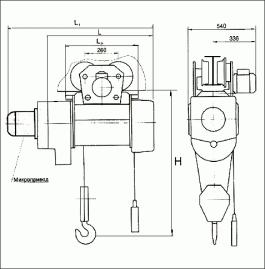 монорельсовый путь - двутавровые балки по ГОСТ 19425-74 24М, 30М, 36М, 45М; группа режима работы по ГОСТ 25835 (ИСО 4301) 3М (5М); установленная мощность, 5,87 кВт; кратность полиспаста 2,/1; Технические характеристики тали электрической г/п 3,2 тонны: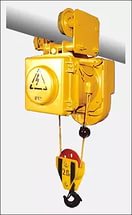 ОбозначениГрузоподъемноВысотаL,L1,L2,l1,мм/l2,l1,мм/l2,РадиусНаибольшНаибольшМассе талисть, тподъемммммммммммповоротааяаяа, кга, мпути /(понагрузканагрузказаказу),мна каток,на каток,кНкНТаль3,26,3108505-220/200220/200прямой/27,9370электрическ0,5ая Т 320-511(6,3)Таль3,212,512870033220/280220/280прямой/37,9410электрическ00,5ая Т 320-521(12,5)Таль3,22015193568220/400220/400прямой/37,9470электрическ00,5ая Т 320-531(20)Таль3,22516610882220/480220/480прямой/37,9500электрическ050,5ая Т 320-541(25)Скорость подъема, м/мин (м/с):Скорость подъема, м/мин (м/с):6,0(0,1) или 9,6(0,16)6,0(0,1) или 9,6(0,16)6,0(0,1) или 9,6(0,16)основная1,2(0,02)...9,6(0,16)1,2(0,02)...9,6(0,16)1,2(0,02)...9,6(0,16)пониженная (по заказу) диапазон регулированияпониженная (по заказу) диапазон регулированияпониженная (по заказу) диапазон регулированияпониженная (по заказу) диапазон регулированияпониженная (по заказу) диапазон регулированияСкорость передвижения, м/мин (м/с)Скорость передвижения, м/мин (м/с)Скорость передвижения, м/мин (м/с)32 (0,53) или 20(0,33)32 (0,53) или 20(0,33)32 (0,53) или 20(0,33)основная6,0(0,1)...32,0(0,53)6,0(0,1)...32,0(0,53)6,0(0,1)...32,0(0,53)пониженная (по заказу) диапазон регулированияпониженная (по заказу) диапазон регулированияпониженная (по заказу) диапазон регулированияпониженная (по заказу) диапазон регулированияпониженная (по заказу) диапазон регулированияМонорельсовый путь - двутавровые балки по ГОСТ 19425-74Монорельсовый путь - двутавровые балки по ГОСТ 19425-74Монорельсовый путь - двутавровые балки по ГОСТ 19425-74Монорельсовый путь - двутавровые балки по ГОСТ 19425-74Монорельсовый путь - двутавровые балки по ГОСТ 19425-74Монорельсовый путь - двутавровые балки по ГОСТ 19425-74Монорельсовый путь - двутавровые балки по ГОСТ 19425-7424М, 30М, 36М, 45М24М, 30М, 36М, 45М24М, 30М, 36М, 45МГруппа режима работы по ГОСТ 25835 (ИСО 4301)Группа режима работы по ГОСТ 25835 (ИСО 4301)Группа режима работы по ГОСТ 25835 (ИСО 4301)Группа режима работы по ГОСТ 25835 (ИСО 4301)Группа режима работы по ГОСТ 25835 (ИСО 4301)3М (5М)3М (5М)Установленная мощность, кВтУстановленная мощность, кВт5,87Кратность полиспастаКратность полиспаста2/1,